Centrum Kształcenia Zawodowego w Tarnowie Podgórnym – wzrost jakości kształcenia zawodowego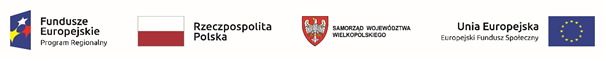 Projekt współfinansowany jest ze środków Unii Europejskiej w ramach Europejskiego Funduszu Społecznego i wdrażany w ramach Wielkopolskiego Regionalnego Programu Operacyjnego, Działanie 8.3.1 Kształcenie zawodowe młodzieży – tryb konkursowy oraz tryb nadzwyczajny w zakresie epidemii COVID-19.Projekt realizowany jest: od 1 czerwca  2022 r. do 30 czerwca 2023 r.Głównym celem projektu jest: poprawa zdolności do zatrudnienia uczniów Technikum i Szkoły Branżowej I stopnia w Zespole Szkół Technicznych w Tarnowie Podgórnym w województwie wielkopolskim i podniesienie jakości kształcenia zawodowego realizowanego prze Zespół Szkół Technicznych Tarnowo Podgórne poprzez utworzenie Centrum Kształcenia Zawodowego wchodzącego w strukturę ZST Tarnowo Podgórne i wyposażenie pracowni zawodowych, które będą wykorzystywane w funkcjonowaniu CKZ. Realizacja wysokiej jakości kursów i szkoleń oraz doradztwa zawodowego, staży zawodowych w nowoczesnych przedsiębiorstwach zatrudniających specjalistów z zakresu robotyki i mechatroniki oraz realizacja wysokiej jakości kursów i szkoleń dla nauczycieli kształcenia zawodowego.Realizacja projektu przyczyni się do:Osiągnięcia celu szczegółowego poddziałania 8.3.1 WRPO 2014+ Utworzenia Centrum Kształcenia Zawodowego, w tym zakupie wyposażenia pozwalającego na wdrożenie i upowszechnienie nowych technologii.Wsparcie poprzez realizację różnych form wsparcia: szkoleń, kursów, staży, kształcenia kompetencji kluczowych, doradztwa zawodowego dla uczniów.Wsparcie poprzez realizacje kursów i szkoleń dla nauczycieliEfektem udzielonego wsparcia w postaci kursów oraz staży zawodowych dla uczniów będzie podniesienie ich kompetencji, poziomu wiedzy praktycznej i kwalifikacji zawodowych ułatwiających znalezienie pracy w zawodzie. Projekt zakłada następujące działania:Podnoszenie kompetencji kluczowych i umiejętności uniwersalnych uczniów.Podnoszenie kwalifikacji zawodowych uczniów/wychowanków szkołyPodnoszenie kompetencji nauczycieli kształcenia zawodowego, instruktorów praktycznej nauki zawodu.Wyposażenie pracowni technologii mechanicznych – Obrabiarka CNC, edukacyjne ramę robota z detekcją kolizji.Tworzenie/wspieranie CKZ, CKZiU lub innych zespołów realizujących zadania zbieżne z CKZDoradztwo edukacyjno-zawodowe dla młodzieży.Staże uczniowskie zawodowe w przedsiębiorstwach. Wartość projektu: 475 506,04 zł Dofinansowanie z Funduszy Europejskich: 404 180,13 zł